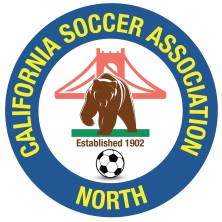 California Soccer Association NorthAnnual League Affiliation Form 2019-2020(Please type or print all information clearly)List of League Officers for 2019-2020Por favor, hagan una lista de todos los miembros de su mesa ejecutivaPLEASE LIST ADDITIONAL LEAGUE OFFICERS ON A SEPARATE PAGEPor favor, hangan una lista de todos los otros miembros de su mesa ejecutiva, usa lo detras de esta oja.Name of League:            Nobre de la Liga:Name of League:            Nobre de la Liga:Name of League:            Nobre de la Liga:Type of League:               Tipo de Liga:Type of League:               Tipo de Liga:Type of League:               Tipo de Liga:Estimated Number of Teams:Estimation de numero de equipos:      Estimated Number of Teams:Estimation de numero de equipos:      Estimated Number of Teams:Estimation de numero de equipos:      Number of Divisions: Numero de Divisiones:      Start date of Season 1: Fecha que empiezan 1:End date of Season 1:Fecha que terminan 1:Telephone Number: Numero de Telefono:Fax number: Numero de Fax:League email address:League Postal Address: Direccion de la liga:   League Postal Address: Direccion de la liga:   League Postal Address: Direccion de la liga:   President: Home phone:FAX:Address:City:Zip Code:E-Mail Address:Cell Phone Number:Work phone:Vice-President: Home phone:FAX:Address:City:Zip Code:E-Mail Address:Cell Phone Number:Work phone:Secretary:  Home phone:FAX:Address:City:Zip Code:E-Mail Address:Cell Phone Number:Work phone:Secretary:  Home phone:FAX:Address:City:Zip Code:E-Mail Address:Cell Phone Number:Work phone:We will abide by the bylaws, rules and regulations of the California Soccer Association North (CSAN) and any such bylaws, rules and regulations hereafter approved by the CSAN Board of Directors.We will abide by the bylaws, rules and regulations of the California Soccer Association North (CSAN) and any such bylaws, rules and regulations hereafter approved by the CSAN Board of Directors.FOR OFFICIAL USE ONLYSignature ofLeague Official:Date:Fees Paid:Signature ofLeague Official:Date: ReceiptNumber: